Name of Journal: World Journal of Gastrointestinal OncologyManuscript NO: 56311Manuscript Type: CASE REPORTColorectal cancer metastatic to the breast: a case reportTaccogna S et al. Colorectal cancer metastatic to the breastSilvia Taccogna, Elisa Gozzi, Luigi Rossi, Davide Caruso, Davide Conte, Patrizia Trenta, Valentina Leoni, Silverio Tomao, Lucrezia Raimondi, Francesco AngeliniSilvia Taccogna, Department of Pathology, Regina Apostolorum, Albano 00041, Rome, ItalyElisa Gozzi, Luigi Rossi, Lucrezia Raimondi, UOC of Oncology, Sapienza University of Rome, Aprilia 04011, Rome, ItalyDavide Caruso, Davide Conte, Patrizia Trenta, Valentina Leoni, Francesco Angelini, Medical Oncology Unit, Regina Apostolorum Hospital, Albano 00041, Rome, ItalySilverio Tomao, Division of Medical Oncology A, Sapienza University of Rome, Albano 00161, Rome, ItalyAuthor contributions: Taccogna S was the primary editor and conceived the idea for manuscript; Gozzi E wrote the manuscript; Rossi L and Angelini F reviewed the literature; Leoni V, Caruso D and Conte D reviewed the manuscript according to the authors’ instructions; Trenta P and Raimondi L made English language revisions; Tomao S coordinated the realization of the manuscript; all authors read and approved the final manuscript.Corresponding author: Luigi Rossi, MD, Doctor, UOC of Oncology, Sapienza University of Rome, viale giustiano snc, Aprilia 04011, Rome, Italy. dr.rossi@ymail.comReceived: April 30, 2020Revised: July 14, 2020Accepted: August 16, 2020Published online: AbstractBACKGROUNDBreast metastases from colorectal cancer (CRC) are very uncommon. There is no unanimous consensus regarding the best treatment for this rare condition, and management is, especially in elderly patients, limited to diagnosis and palliative care. Capecitabine, an oral fluoropyrimidine derivative, might be helpful in controlling the disease and may be a treatment option for patients unable to receive more aggressive chemotherapy.CASE SUMMARYWe report a case of synchronous massive breast metastasis from CRC in an 85 year old patient who came to the hospital presenting a huge mass originating from the axillary extension of the right breast. A whole body computed tomography also showed a mass in the right colon. The patient underwent a simple right mastectomy along with right hemicolectomy. The resected breast showed massive metastasis from CRC with intense and homogeneous nuclear CDX2 staining, while the colon specimen revealed poorly differentiated adenocarcinoma stage pT4a pN0 pM1 (breast) (Tumor Node Metastasis 2017). Three months later she developed a subcutaneous mass at the site of the previous mastectomy. An ultrasound guided biopsy was carried out again and revealed a metastasis from CRC. The patient then started treatment with capecitabine plus bevacizumab, obtaining stable disease (RECIST criteria) and a clinical benefit after 3 mo of therapy.CONCLUSIONIn our experience, capecitabine and bevacizumab may be a useful treatment option for breast metastases from primary CRC in elderly patients.Key words: Breast metastases; Colorectal cancer; Elderly patient; Capecitabine; Bevacizumab; Case reportTaccogna S, Gozzi E, Rossi L, Caruso D, Conte D, Trenta P, Leoni V, Tomao S, Raimondi L, Angelini F. Colorectal cancer metastatic to the breast: A case report. World J Gastrointest Oncol 2020; In pressCore tip: Colorectal cancer (CRC) metastases to the breast is a rare occurrence, and patients with breast metastases from CRC generally have a poor prognosis. Early recognition and full characterization of the disease and patient can potentially optimize the treatment plan. Capecitabine and bevacizumab combination may provide a useful option for breast metastases from primary CRC in elderly patients.INTRODUCTIONBreast tumors are mostly primary, while breast metastases are rare and often derive from contralateral primary mammary cancer. Breast metastases from other tumors are quite rare and account for only 0.5%-3% of all breast metastasis[1,2]. For colorectal cancer (CRC) metastatic to the breast, the differential diagnosis between rare non-mammary breast metastases and primary cancer is crucial because of the completely different approach in management and prognosis[3]. Patients with breast metastases from CRC generally have a poor prognosis, and the management is palliative. Here, we describe an elderly patient treated with capecitabine plus bevacizumab for breast metastasis from CRC.CASE PRESENTATIONChief complaintsA 85-year-old female diagnosed with breast metastases from primary CRC.History of present illnessPatient with no previous history of breast surgery or irradiation had a clinical symptomatology characterized by a painful right breast mass.History of past illnessThe patient’s previous medical history was unremarkable.Physical examinationClinical examination evidenced a painful right breast mass of 10 cm × 5 cm. Furthermore, the patient complained of epigastric abdominal pain and had hypoactive intestinal sounds (Figure 1). Laboratory examinationsBlood analysis revealed a mild leukocytosis 10 × 109/L with predominant neutrophils (70%) and normal hematocrit and platelet counts. Serum C-reactive protein was within the normal range (< 0.8 mg/dL), and erythrocyte sedimentation rate was at 30 mm/h. The blood biochemistries as well as urine analysis were normal. Both carcinoembryonic antigen and carbohydrate antigen 19-9 levels were elevated (carcinoembryonic antigen 32.4 ng/mL, carbohydrate antigen 19-9: 526 U/mL).Imaging examinationsA total body computed tomography (CT) scan revealed a 11 cm × 6 cm mass originating from the axillary extension of the right breast and a 3 cm ascending colon lesion. No other obvious lesions were appreciable (Figure 2). FINAL DIAGNOSISThe pathological evaluation of the resected breast was consistent with a necrotic adenocarcinoma extensively infiltrating the mammary parenchyma. The neoplasia was morphologically compatible with intestinal origin, infiltrating and ulcerating the skin and was present on the plan of deep resection (Figure 3A-C). Histological examination of the colon revealed a poorly differentiated adenocarcinoma, G3, with areas of solid growth and with mucinous aspects (WHO 2010), fully infiltrating the viscera up to the serosa. Nineteen locoregional lymph nodes, the omentum and surgical resection margins were free from neoplastic infiltration (immunohistochemical evaluation performed with CDX2, Syn, CD56, CroA, ki67). Pathological Tumor Node Metastasis results were as follows: pT4a, pN0, pM1a (breast); Stage: IV a; G3; R0 (UICC 2017) (Figure 4A-C). Mutational assessment with polymerase chain reaction was conducted for K-RAS, N-RAS and B-RAF, and a V600E [c. 1977T>A; p. (Val600 Glu)] B-RAF mutation was evidenced on primary tumor. In the following few weeks, while recovering from the surgery, she had a clinical worsening with upper right hemitorax pain, asthenia and a rather evident growth of a mass at the site of the previous mastectomy that extended toward the adjacent right axilla and with evidence of skin neoplastic ulcerative recurrence. CT reassessment showed a mass in the right axillary region (44 mm × 48 mm × 45 mm). She was admitted to hospital where a biopsy of the suspected skin recurrence was performed that showed again metastasis from intestinal adenocarcinoma bringing the same B-RAF mutation, V600E [c. 1977T>A; p. (Val600 Glu)] with high proliferation rate (Ki 67%: 95%); ER/PGR/HER 2 were negative (Figure 5A-C). After 4 wk, a new CT performed showed further and fast progression of the chest mass now involving the entire axilla (90 mm × 85 mm × 100 mm vs 44 mm × 48 mm × 45 mm).TREATMENTPatient started chemotherapy according to capecitabine- bevacizumab schedule (reference).No significant treatment related toxicity was recorded [(> 2 CTCAE 4.0), ref]. OUTCOME AND FOLLOW-UPClinical examination after three cycles of treatment showed stable disease according to RECIST criteria with some clinical improvement of the neoplastic skin lesion and a substantial clinical benefit on pain and asthenia. DISCUSSIONCRC is the third most frequent malignant disease in the world[4]. Regional lymph nodes, liver, lungs and peritoneum are the most common metastatic sites[5]. CRC metastasis to the breast is a very unusual occurrence, but it should be kept in mind when a breast mass is diagnosed in a patient with a previous or concurrent diagnosis of CRC. In this case, the pathological evaluation of the resected breast was consistent with a necrotic adenocarcinoma extensively infiltrating the mammary parenchyma, morphologically compatible with intestinal origin. Further histological examination of the colon revealed a poorly differentiated adenocarcinoma, fully infiltrating the viscera up to the serosa. Pathological Tumor Node Metastasis results were as follows: pT4a, pN0, pM1a (breast); Stage: IV a; G3; R0. Breast involvement by extramammary malignant neoplasms is distinctly unusual. According to McCrea et al[2], metastasis can occur through two routes: Cross-lymphatic (metastatic from contralateral breast) and blood-borne. Melanoma is the most common source of bloodborne metastases to the breast, followed by lung cancer, sarcomas and ovarian cancer in decreasing order of frequency. Fewer lesions arise from the gastrointestinal (such as colon rectal cancer) and genitourinary tracts. Usually mammary metastases from extramammary tumors present as clinically palpable quickly growing mobile masses. Generally, they do not result in nipple retraction and/or bleeding[6,7]. CRC metastasis to the breast is a very unusual occurrence, and, especially because of the rarity of this phenomenon, there is little information in the literature that can clarify the etiopathogenesis. It is essential to provide an accurate diagnosis, although the prognosis of these patients is often severe. Immunohistochemistry allows a safe differentiation between primary breast adenocarcinoma and metastasis from colorectal adenocarcinoma in the breast; most CRC are generally CK7 negative and CK20 positive, whereas most primary breast cancers are CK7 positive and CK20 negative[8]. Positive immunostaining for CDX2, as in our patient, is a highly sensitive and specific marker for CRC[9]. In the patient we are describing, we searched for all RAS and BRAF mutations on the primary colon cancer and on the breast metastasis, and we were able to demonstrate the same BRAF mutation V600E [c. 1977T>A; p. (Val600 Glu)] on both specimens. This fact further confirms both the origin of the breast neoplasia from the colon adenocarcinoma and the ability in this case of the neoplasia to retain the same mutational asset at the metastatic site. We have been able to find only 45 cases of breast metastases from primary CRC in a review of the literature (Table 1). The average age of patients was 52 years; most of the cases involved neoplasms originating in the left colon, while both the breasts were almost equally involved by the metastatic spread (left, 18; right, 21; bilateral, 5).The average time from CRC diagnosis to breast metastases is 28.3 mo. In one case, breast metastases were detected 10 years after the initial CRC. Average survival time after detection of breast metastases is 14.9 mo, with only one case surviving more than 5 years. In three cases, metastases were synchronous with other metastatic organ lesions; in 12 patients, the breast was the only site of metastasis. Patients with breast metastases from CRC generally have a poor prognosis; often the disease has an aggressive behavior, and there is no unanimous consent on the best treatment for this condition.A majority of these patients received standardized management of their primary CRC[3], even if according to a recent report, the management of metastatic breast mass from CRC is often diagnostic and palliative[1]. Oral capecitabine, which was prescribed as palliative chemotherapy, might further slow the growth of the patient's metastasis in the breast[10]. In our case, this treatment was selected considering patient's advanced age, clinical status, the negative prognosis and the supposed resistance to anti-epithelial growth factor receptor drugs due to B-RAF mutation (ref). Patient started treatment according to capecitabine and bevacizumab schedule (ref). Clinical examination after three cycles of treatment resulted in stable disease (RECIST criteria) and in a substantial clinical benefit with minor chemotherapy toxicity.CONCLUSIONCRC metastasis to the breast is a rare occurrence, and patients often have a poor prognosis because of the advanced age, performance status, comorbidity and aggressive behavior of the disease.The treatment strategy should be individualized according to patient and disease characteristics, including All-RAS and B-RAF mutational status. REFERENCES1 Tsung SH. Metastasis of Colon Cancer to the Breast. Case Rep Oncol 2017; 10: 77-80 [PMID: 28203167 DOI: 10.1159/000455225]2 McCrea ES, Johnston C, Haney PJ. Metastases to the breast. AJR Am J Roentgenol 1983; 141: 685-690 [PMID: 6604418 DOI: 10.2214/ajr.141.4.685]3 Hsieh TC, Hsu CW. Breast metastasis from colorectal cancer treated by multimodal therapy: Case report and literature review. Medicine (Baltimore) 2019; 98: e18016 [PMID: 31860952 DOI: 10.1097/MD.0000000000018016]4 Mattiuzzi C, Sanchis-Gomar F, Lippi G. Concise update on colorectal cancer epidemiology. Ann Transl Med 2019; 7: 609 [PMID: 32047770 DOI: 10.21037/atm.2019.07.91]5 Siegel RL, Miller KD, Jemal A. Cancer statistics, 2018. CA Cancer J Clin 2018; 68: 7-30 [PMID: 29313949 DOI: 10.3322/caac.21442]6 Vergier B, Trojani M, de Mascarel I, Coindre JM, Le Treut A. Metastases to the breast: differential diagnosis from primary breast carcinoma. J Surg Oncol 1991; 48: 112-116 [PMID: 1921396 DOI: 10.1002/jso.2930480208]7 Hajdu SI, Urban JA. Cancers metastatic to the breast. Cancer 1972; 29: 1691-1696 [PMID: 4337956]8 Kende AI, Carr NJ, Sobin LH. Expression of cytokeratins 7 and 20 in carcinomas of the gastrointestinal tract. Histopathology 2003; 42: 137-140 [PMID: 12558745 DOI: 10.1046/j.1365-2559.2003.01545.x]9 Noh KT, Oh B, Sung SH, Lee RA, Chung SS, Moon BI, Kim KH. Metastasis to the breast from colonic adenocarcinoma. J Korean Surg Soc 2011; 81 Suppl 1: S43-S46 [PMID: 22319737 DOI: 10.4174/jkss.2011.81.Suppl1.S43]10 Rossi D, Alessandroni P, Catalano V, Giordani P, Fedeli SL, Fedeli A, Baldelli AM, Casadei V, Ceccolini M, Catalano G. Safety profile and activity of lower capecitabine dose in patients with metastatic breast cancer. Clin Breast Cancer 2007; 7: 857-860 [PMID: 18269775 DOI: 10.3816/CBC.2007.n.050]FootnotesInformed consent statement: Consent was obtained from the patient for publication of this report and any accompanying images.Conflict-of-interest statement: The authors declare that they have no conflict of interest.CARE Checklist (2016) statement: The authors have read the CARE Checklist (2016), and the guidelines from the checklist have been adopted in the preparation of this manuscript.Open-Access: This article is an open-access article that was selected by an in-house editor and fully peer-reviewed by external reviewers. It is distributed in accordance with the Creative Commons Attribution NonCommercial (CC BY-NC 4.0) license, which permits others to distribute, remix, adapt, build upon this work non-commercially, and license their derivative works on different terms, provided the original work is properly cited and the use is non-commercial. See: http://creativecommons.org/licenses/by-nc/4.0/Manuscript source: Unsolicited manuscriptPeer-review started: April 24, 2020First decision: July 4, 2020Article in press: Specialty type: Oncology Country/Territory of origin: ItalyPeer-review report’s scientific quality classificationGrade A (Excellent): 0Grade B (Very good): 0Grade C (Good): CGrade D (Fair): 0Grade E (Poor): 0P-Reviewer: Thomopoulos K S-Editor: Zhang L L-Editor: Filipodia P-Editor: Figure Legends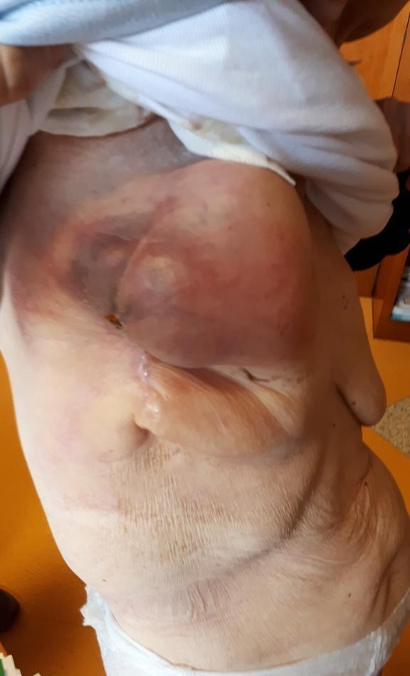 Figure 1 Mass of 10 cm × 5 cm on the right breast and lymphadenopathy in the right axillary cable of about 8.5 cm at palpation.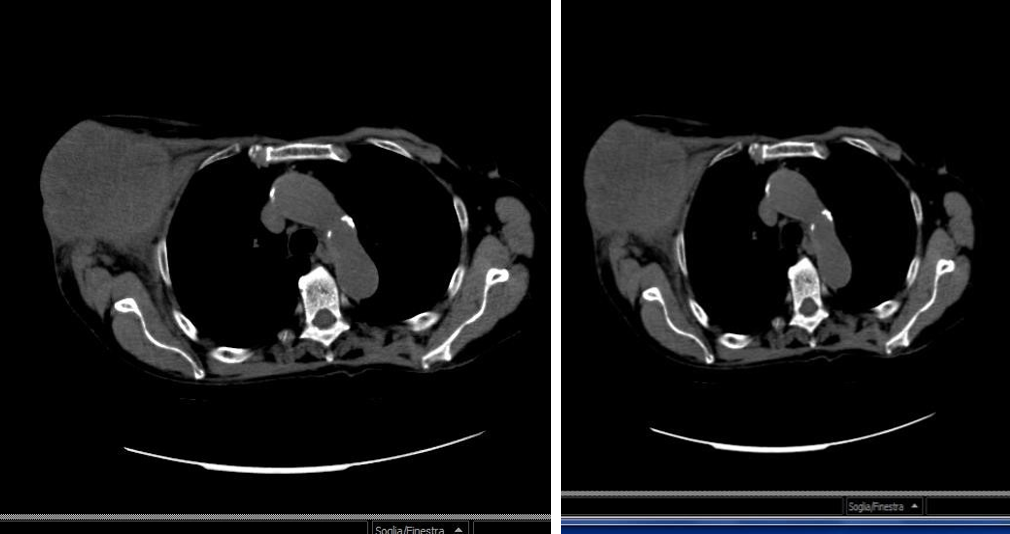 Figure 2 Computed tomography scan revealed coarse swelling of 11 cm × 6 cm at the right mammary level, ascending colon lesion and 3 cm lymphadenopathy. No obvious lesions on other parenchyma.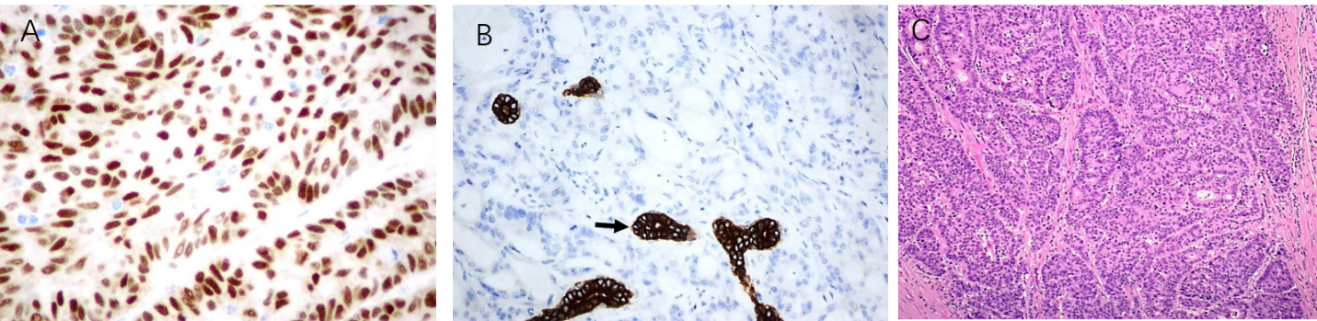 Figure 3 Microscopy examination of the breast specimen. A: Hematoxylin-Eosin: Adenocarcinoma with cribriform pattern (200 ×); B: Intense nuclear staining of the neoplastic cells for CDX2 at immunohistochemistry (× 400); and C: Microscopy examination of the breast specimen.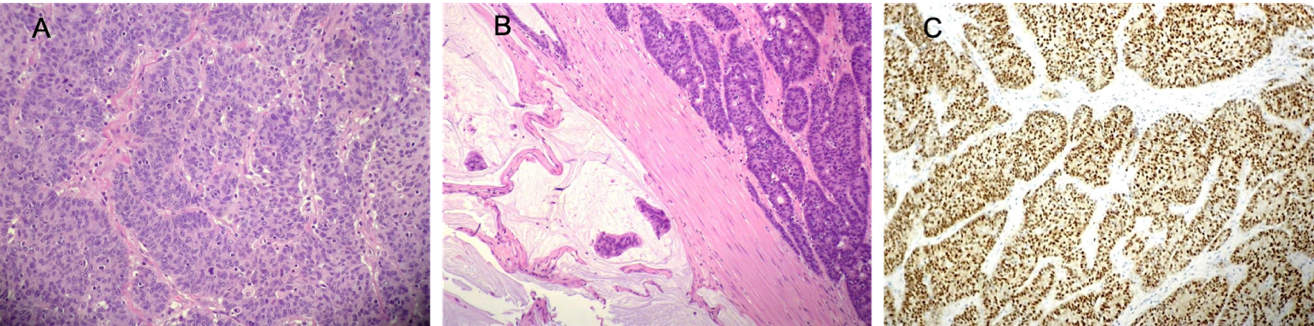 Figure 4 Microscopy examination of the colon specimen. A: Clusters of poorly differentiated neoplastic cells in solid and cribriform pattern and desmoplastic stromal reaction (× 100); B: Area with abundant extracellular mucin (left) (× 100); and C: CDX2 showed diffuse, nuclear positive staining in neoplastic cells (× 200).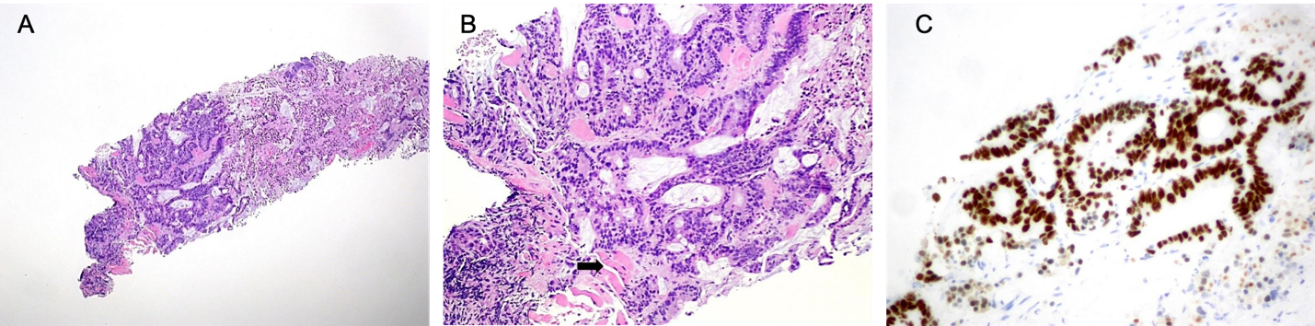 Figure 5 Breast biopsy. A: Invasive adenocarcinoma; B: A focal cribriform pattern, necrosis area, brisk mitotic activity and muscular infiltration (arrow) (Hematoxylin-Eosin, 100 ×, 200 ×); and C: A focal cribriform pattern, necrosis area, brisk mitotic activity and muscular infiltration (arrow) (Hematoxylin-Eosin, 200 ×).Table 1 45 cases of breast metastases from primary colorectal cancer have been identified in the literatureAge/yrSize/cmColorectal cancer siteMetastasis in other organsTime of survival from diagnosis ofbreast metastasisMcintosh44???4 moLear67?/3???/ > 6 yrNielsen682/4/3?yes6 mo/4 moAlexander59?Rectumyes43 moBhirangi282ColonNo18 moMuttarak86?Colon??Lal36?RectumYes4 moOzakyol693ColonYes6 moMeloni422ColonNo6 moSironi77?ColonYes?Oksüzoglu521, 4ColonNo2 moMihai531RectumYes4 moFernandez404ColonYes6 moRossen812, 5ColonNo16 moHisham324RectumYes0.5 moWakeham45/742, 2/2/4/6RectumYes?/?Sanchez366RectumNo?Li543RectumYes< 10moSingh425RectumYes2 moHo501, 5ColonYes12 moDel434, 5ColonYes?Barthelmes781ColonYes4 moCabibi761, 6ColonYes> 18 moNoh631, 8ColonYes?Perin461ColonYes16 moShackelford4411ColonYes?Selcubiricik371ColonNo?Wang386RectumYes2 moSantiago761, 2ColonYes11 yrMakhdoomi28?RectumNo> 2 moVakili389ColonYes> 8 moAhmad282RectumYes?Avani551ColonYes6 moKothaida45/560,6/0,9/1,4ColonYes?/?Cheng373ColonYes4 moZhang801, 8ColonNo> 10 moShah494, 2RectumNo?Hejazi471, 7RectumNo12 moAribas21?RectumYes12 moTsung823, 3ColonYes?D'Aniello532, 6ColonYes> 14 moHsieh442RectumYes7 mo